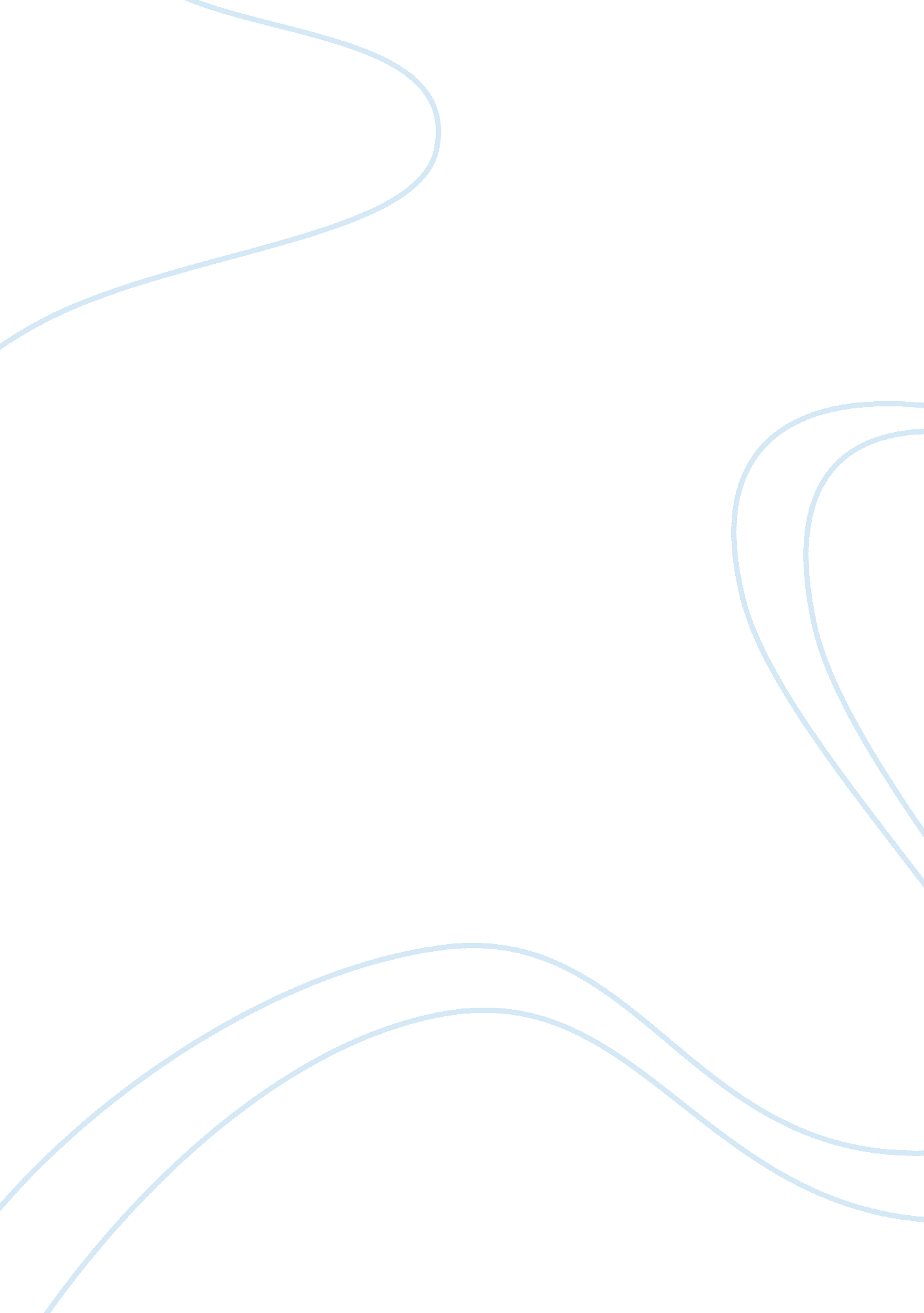 Benefits of population control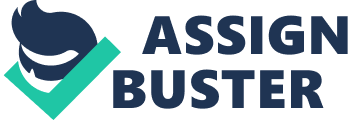 Population environment is the investigation of how populations -of plants, creatures, and different life forms -change about whether and space and connect with nature’s turf. Populations are assemblies of creatures of the same species living in the same region in the meantime. They are depicted by aspects that incorporate: population measure is the amount of people in the population, population thickness is what number of people are in a specific zone and population development is the extent of the population is changing about weather. Exponential development works by leveraging expands in population size, and does not oblige builds in population development rates. one of the most testing requisitions of population development examination is to anticipate human population development. The human population surpassed six billion individuals in 1999, and is normal achieving nine billion preceding 2050. It is to some degree astounding to understand that it took all of mankind’s history for the human population to achieve one billion individuals — which happened around one thousand eight hundred — then a little over a hundred years to twofold to two million, and only 40 years to twofold from three to six billion. Natural assets are under expanding weight, undermining open health and improvement. Water deficiencies, soil fatigue, misfortune of timberlands, air and water contamination, and debasement of coastlines beset numerous regions. As the world’s population develops, enhancing housing measures without obliterating nature’s domain is a worldwide challenge. Most created economies right now devour assets much quicker than they can recover. Most creating nations with fast population development confront the pressing necessity to enhance living standards. Environmentalists and economists progressively concur that endeavors to ensure nature’s domain and to attain better living models could be nearly joined and are commonly fortifying. Moderating the expansion in population, particularly despite climbing for every capita interest for characteristic assets, can take weight off nature’s turf and purchase time to enhance living models on an economical nuts and bolts. As population and interest for regular assets keep on growwing, natural points of confinement will get to be progressively apparent. Water deficiencies are relied upon to influence almost three billion individuals in 2025, with sub-Saharan Africa most noticeably bad affected. Many nations could maintain a strategic distance from ecological emergencies assuming that they took steps now to preserve and oversee supplies and request better, while abating population development by giving families and people data and administrations required to settle on educated decisions about conception. Present rates of population development cannot proceed. Recently, bargain numerous governments’ capabilities to give training, social insurance, and nourishment security for individuals, considerably less their capacities to raise living guidelines. This hole between numbers and assets is all the all the more forcing on the grounds that such an extensive amount the population development is packed in low-wage nations, environmentally hindered districts, and poor family units. Notwithstanding, the population issue is not singularly about numbers. What’s more neediness and asset debasement can exist on meagerly populated terrains, for example, the dry lands and the tropical timberlands. Individuals are a definitive asset. Enhancements in training, health, and sustenance permit them to better utilize the assets they order, to extend them further. Moreover, dangers to the manageable utilization of assets come to the extent that favoritisms in individuals’ right to gain entrance to assets and from the courses in which they utilize them as from the sheer amounts of individuals. Consequently, concern over the ‘ population issue’ additionally calls forward sympathy toward human advancement and human correspondence. Giving individuals the intends to pick the measure of their families is not only a strategy for keeping population in parity with assets; it is a method for guaranteeing – particularly for ladies the fundamental human right of determination toward oneself. The degree to which offices for practicing such decisions are made accessible is itself a measure of a country’s improvement. In the same way. upgrading human potential advertises improvement as well as serves to guarantee the right of all to a full and stately life. Population development and advancement are connected in mind boggling ways. Financial improvement creates assets that could be utilized to enhance training and health. These changes, alongside co-partnered social progressions, diminish both richness and death rates. Then again, high rates of population development that consume into surpluses accessible for budgetary and social advancement can obstruct upgrades in instruction and health. Previously, the escalation of farming and the processing of higher yields helped countries adapt to the expanding population weights on accessible area. Movement and universal exchange nourishment and energizes moved the weight on neighborhood assets. They allowed and helped maintain the high population densities of some industrialized nations. The circumstances are distinctive in a large portion of the creating scene. There, enhancements in pharmaceutical and open health have prompted a sharp drop in death rates and have quickened population development rates to uncommon levels. Be that as it may, richness rates remain high; much human potential remains hidden, and financial advancement is stalled. Rural heightening can go somehow towards restoring a harmony between sustenance processing and population, however there are cutoff points past which strengthening cannot go. The precise plausibility of advancement could be bargained by high population development rates. In addition, most creating nations don’t have the assets to sit tight for a couple of eras before population stabilizes. The alternative of relocation to new terrains is practically shut. What’s more low levels of monetary and social advancement joined with changing exchange processing connections limit potential outcomes of utilizing universal exchange to expand access to assets. Consequently, without planned measures, the irregularity between population development and asset improvement will decline. Population weight is now constraining universal agriculturists to work harder, regularly on contracting distinction on minimal area, simply to support family wage. In Africa and Asia, rustic population about multiplied with a comparing decrease in area accessibility. Quick population development additionally makes urban budgetary and social issues that debilitate to make urban communities wholly unmanageable. In this way, numerous governments must deal with a few fronts to utmost population development; to control the effect of such development on assets and, with expanding learning, augment their reach and enhance their profit; to acknowledge human potential so individuals can better spouse and utilization assets; and to furnish individuals with manifestations of government disability other than substantial amounts of youngsters. The method for fulfilling these objectives will differ from nation to nation, however all ought to remember that practical investment development and fair gain access to assets are two of the more certain courses towards easier ripeness rates. In conclusion, increased speculations will be required simply to administer the current deficient levels of access to instruction, health awareness, and different administrations. As a rule, the assets obliged are simply not accessible. Health, lodging conditions, and the nature of instruction and open administrations all break down; unemployment, urban float, and social agitation increment. 